DrPH Advanced Field Practice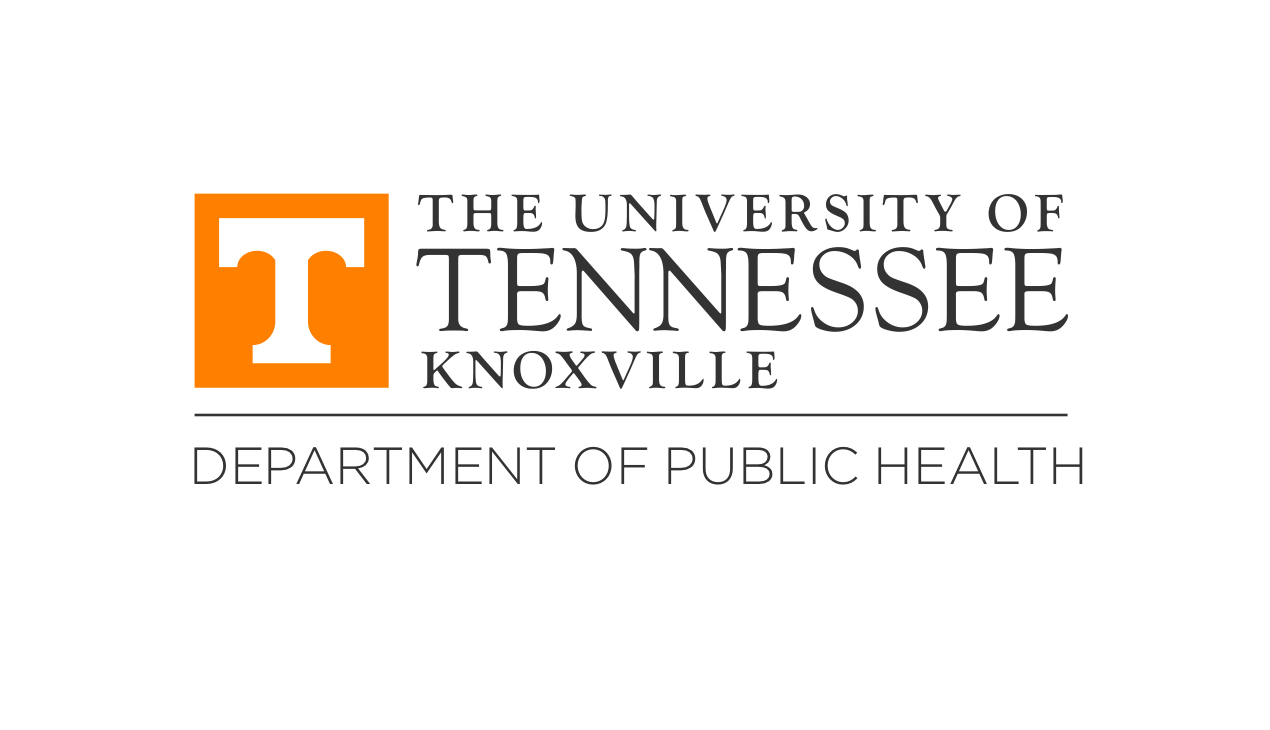 Bi-Weekly Journal EntriesInstructions:  Students maintain bi-weekly journal entries in a single Word document. Name the file: “bi-weekly journal_student name.” Every other calendar week should appear on a new page with header information completed. If the table, section II, is not applicable for a particular week, delete it. Also, remove or add rows to the table as needed. Email an updated journal entry every two weeks (prefer by Monday afternoon) to your faculty advisor and site preceptor (if he/she desires). In the email subject line, indicate which week numbers you are reporting (i.e. - Joe Smith’s reports for weeks 3-4).Name:							Week #: 2Site:							Inclusive dates:Cumulative hours to date: XX out of XXPrimary individuals consulted (name and job title):Progress toward competencies. Only include competencies that you contributed to in the last two weeks.Review and analyze timeline and progress.Review and analyze budget (if applicable) and its impact on progress.Concerns and plans to address items I and II aboveMost valuable piece of learning or skill application and development in the last two weeks.Reflective journal entry regarding professional development, in particular the competencies, in the last two weeks. A few questions to address are provided to assist you in writing your journal entry.Describe a recent event (challenge or success). Using insights and learning from your past, describe why was this event significant? Where are you now – what is your current assessment of the event (e.g., relation to AFP project, competency or professional development)?What theory or best practice was reflected in this event?How might this event be further improved upon to enhance the promotion of public health (e.g., data collection, data interpretation, program development, leadership, management, cultural competency, pedagogical practices) or to increase reciprocal benefits for all parties involved (e.g., training, self-reflection including cultural humility, peer feedback)? Give specific examples.What competencies do you need to strengthen for you to contribute more or provide other solutions to the event?What are the implications of this event for your professional development?How will you use this event in your future professional dealings to impact professional growth?Brief summary of activities unrelated to competencies:DrPH AFP Bi-Weekly Journal EntryName:							Week #:Site:							Inclusive dates:Cumulative hours to date: XX out of XXPrimary individuals consulted (name and job title):Progress toward competencies. Only include competencies that you contributed to in the last two weeks.Review and analyze timeline and progress.Review and analyze budget (if applicable) and its impact on progress.Concerns and plans to address items I and II above.Most valuable piece of learning or skill application and development in the last two weeks.Reflective journal entry regarding professional development, in particular the competencies, in the last two weeks. A few questions to address are provided to assist you in writing your journal entry.Brief summary of activities unrelated to competencies:Area & CompetencySummaryData & AnalysisExplain qualitative, quantitative, mixed methods and policy analysis research and evaluation methods to address health issues at the multiple (individual, group, organization, community and population) levelsLeadership, Management, & GovernanceCommunicate public health science to diverse stakeholders, including individuals at all levels of health literacy, for purposes of influencing behavior and policiesLeadership, Management, & GovernanceAssess one’s own strengths and weaknesses in leadership capacities, including cultural proficiencyPolicy & ProgramsIntegrate knowledge of cultural values and practices in the design of public health policies and programsEducation & Workforce DevelopmentUse best practice modalities in pedagogical practicesArea & CompetencySummaryData & AnalysisExplain qualitative, quantitative, mixed methods and policy analysis research and evaluation methods to address health issues at the multiple (individual, group, organization, community and population) levelsLeadership, Management, & GovernanceCommunicate public health science to diverse stakeholders, including individuals at all levels of health literacy, for purposes of influencing behavior and policiesLeadership, Management, & GovernanceAssess one’s own strengths and weaknesses in leadership capacities, including cultural proficiencyPolicy & ProgramsIntegrate knowledge of cultural values and practices in the design of public health policies and programsEducation & Workforce DevelopmentUse best practice modalities in pedagogical practices